CALL TO ORDER
DISCUSSION ITEMS1.	Medic presentation (Chief Gerin)2.	Cell Tower at Charlotte Soccer Academy (Travis Morgan)3.	Carolina Logistics Park (Travis Morgan)4.	Johnston Road Timeline Update (Travis Morgan)5.	Board of Adjustment Application (Lisa Snyder)6.	Planning Board Applications (Lisa Snyder)7.	Finalize Budget Calendar (Ryan Spitzer)CLOSED SESSION8.	Closed Session pursuant to NCGS 143-318.11 (4) - economic developmentADJOURNIf you require any type of reasonable accommodation as a result of physical, sensory, or mental disability in order to participate in this meeting, please contact Lisa Snyder, Clerk of Council, at 704-889-2291 or lsnyder@pinevillenc.gov. Three days’ notice is required.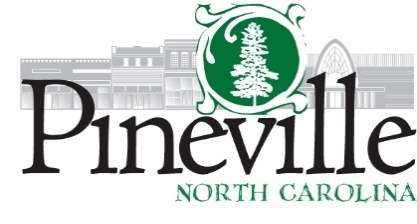 Work SessionTown Hall Council ChambersMonday, February 27, 2023 AT 6:00 PMhttps://us02web.zoom.us/j/85260321983Agendahttps://us02web.zoom.us/j/85260321983Agenda